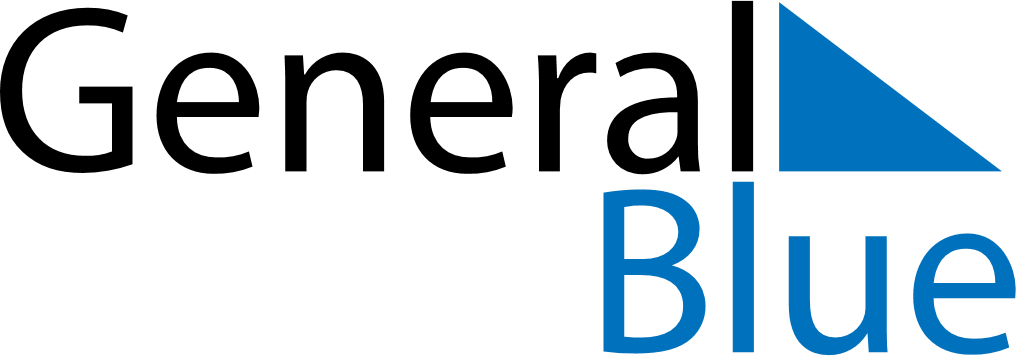 Weekly CalendarJanuary 12, 2025 - January 18, 2025Weekly CalendarJanuary 12, 2025 - January 18, 2025SundayJan 12SundayJan 12MondayJan 13TuesdayJan 14TuesdayJan 14WednesdayJan 15ThursdayJan 16ThursdayJan 16FridayJan 17SaturdayJan 18SaturdayJan 18My Notes